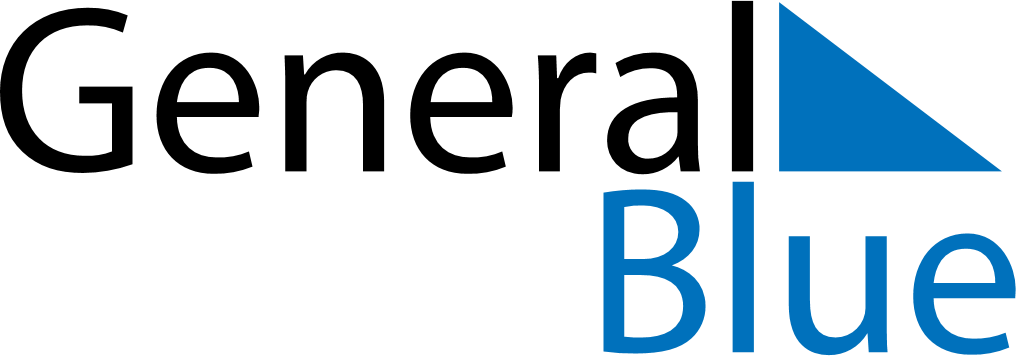 March 2024March 2024March 2024March 2024March 2024March 2024March 2024Tafalla, Navarre, SpainTafalla, Navarre, SpainTafalla, Navarre, SpainTafalla, Navarre, SpainTafalla, Navarre, SpainTafalla, Navarre, SpainTafalla, Navarre, SpainSundayMondayMondayTuesdayWednesdayThursdayFridaySaturday12Sunrise: 7:42 AMSunset: 6:55 PMDaylight: 11 hours and 13 minutes.Sunrise: 7:40 AMSunset: 6:57 PMDaylight: 11 hours and 16 minutes.34456789Sunrise: 7:38 AMSunset: 6:58 PMDaylight: 11 hours and 19 minutes.Sunrise: 7:37 AMSunset: 6:59 PMDaylight: 11 hours and 22 minutes.Sunrise: 7:37 AMSunset: 6:59 PMDaylight: 11 hours and 22 minutes.Sunrise: 7:35 AMSunset: 7:00 PMDaylight: 11 hours and 25 minutes.Sunrise: 7:33 AMSunset: 7:02 PMDaylight: 11 hours and 28 minutes.Sunrise: 7:32 AMSunset: 7:03 PMDaylight: 11 hours and 31 minutes.Sunrise: 7:30 AMSunset: 7:04 PMDaylight: 11 hours and 33 minutes.Sunrise: 7:28 AMSunset: 7:05 PMDaylight: 11 hours and 36 minutes.1011111213141516Sunrise: 7:27 AMSunset: 7:06 PMDaylight: 11 hours and 39 minutes.Sunrise: 7:25 AMSunset: 7:07 PMDaylight: 11 hours and 42 minutes.Sunrise: 7:25 AMSunset: 7:07 PMDaylight: 11 hours and 42 minutes.Sunrise: 7:23 AMSunset: 7:09 PMDaylight: 11 hours and 45 minutes.Sunrise: 7:21 AMSunset: 7:10 PMDaylight: 11 hours and 48 minutes.Sunrise: 7:20 AMSunset: 7:11 PMDaylight: 11 hours and 51 minutes.Sunrise: 7:18 AMSunset: 7:12 PMDaylight: 11 hours and 54 minutes.Sunrise: 7:16 AMSunset: 7:13 PMDaylight: 11 hours and 57 minutes.1718181920212223Sunrise: 7:15 AMSunset: 7:14 PMDaylight: 11 hours and 59 minutes.Sunrise: 7:13 AMSunset: 7:16 PMDaylight: 12 hours and 2 minutes.Sunrise: 7:13 AMSunset: 7:16 PMDaylight: 12 hours and 2 minutes.Sunrise: 7:11 AMSunset: 7:17 PMDaylight: 12 hours and 5 minutes.Sunrise: 7:09 AMSunset: 7:18 PMDaylight: 12 hours and 8 minutes.Sunrise: 7:08 AMSunset: 7:19 PMDaylight: 12 hours and 11 minutes.Sunrise: 7:06 AMSunset: 7:20 PMDaylight: 12 hours and 14 minutes.Sunrise: 7:04 AMSunset: 7:21 PMDaylight: 12 hours and 17 minutes.2425252627282930Sunrise: 7:02 AMSunset: 7:23 PMDaylight: 12 hours and 20 minutes.Sunrise: 7:01 AMSunset: 7:24 PMDaylight: 12 hours and 23 minutes.Sunrise: 7:01 AMSunset: 7:24 PMDaylight: 12 hours and 23 minutes.Sunrise: 6:59 AMSunset: 7:25 PMDaylight: 12 hours and 26 minutes.Sunrise: 6:57 AMSunset: 7:26 PMDaylight: 12 hours and 28 minutes.Sunrise: 6:55 AMSunset: 7:27 PMDaylight: 12 hours and 31 minutes.Sunrise: 6:54 AMSunset: 7:28 PMDaylight: 12 hours and 34 minutes.Sunrise: 6:52 AMSunset: 7:29 PMDaylight: 12 hours and 37 minutes.31Sunrise: 7:50 AMSunset: 8:31 PMDaylight: 12 hours and 40 minutes.